文献複写申込書 記入例　※青字の様にご記入ください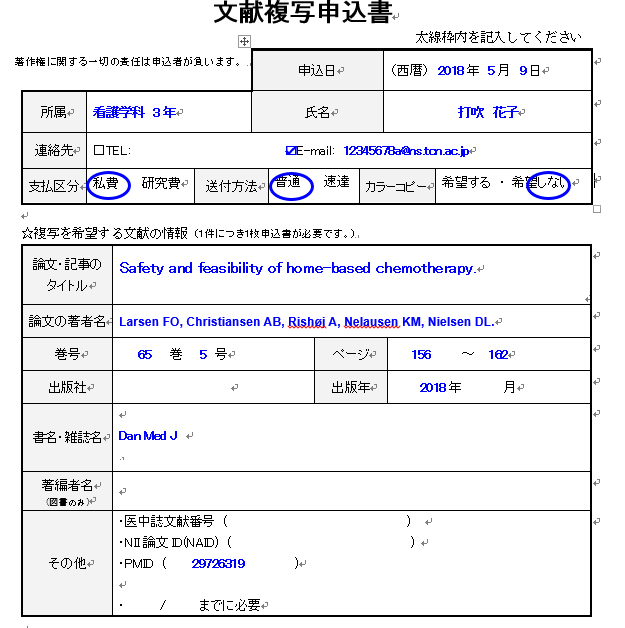 ※記入事項に不備のある際はお受けできない場合がございますのでご了承下さい。
・複写料金の目安見開き1枚\35～\50 × 枚数 ＋ 送料 \140程度（依頼館によりさらに基本料･手数料・消費税などかかる場合があります）※速達・FAX、カラーコピーは希望をされても、複写の依頼先図書館が対応をしていない場合もあります。 必ずしもできるとは限りませんので、予めご了承下さい。 
